Activity 2.1.2 Properties of Congruence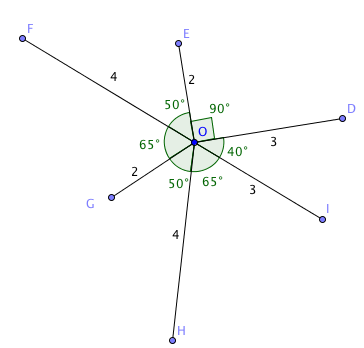  In the diagram at the right distances and angle measures are given:a.  Name pairs of congruent segments:  _______        _______b.  Name pairs of congruent angles: FOE ______     HOI _____c. Find equal measures:OE = _________m  GOH = m  ______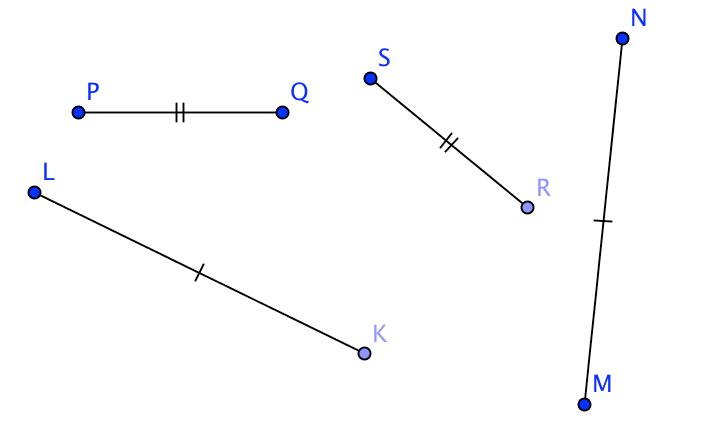 Fill in the blanks: a.   If KL = MN 

then _______ ________b.   If   

then _______ =  __________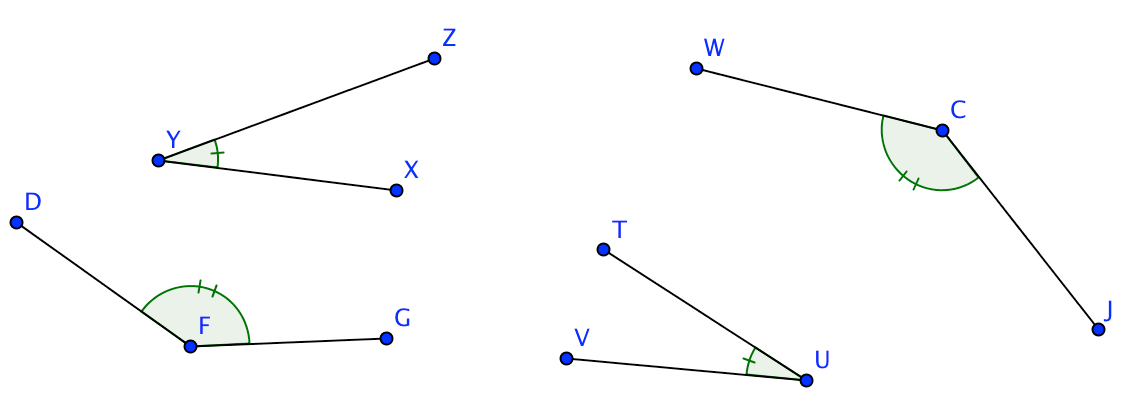 c.    If m  XYZ = m TUV 

then ________ _________d.  If DFG  WCJ 

then  _______ = _____The Reflexive Property: Any number is equal to itself, that is a = a.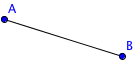 Does the reflexive property apply to congruent segments?  
Is it true that   ?  Explain. 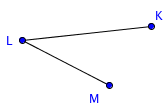 Does the reflexive property apply to congruent angles?
Is it true that KLM  KLM?  Explain.The Symmetric Property:  We can switch the expressions on the left and right sides of 	an equation, that is if we know that a = b, then we can conclude that b = a.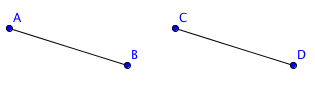 Does the symmetric property apply to congruent segments?   Is it true that if    
then   ?   Explain.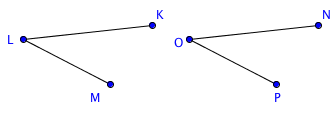 Does the symmetric property apply to congruent 
angles?  Is it true that if KLM  NOP, 
then NOP  KLM?  Explain.The Transitive Property: Two things equal to the same thing are equal to each other, 	that is if we know that a = b and that b = c, then we can conclude that a = c. Does the transitive property apply to congruent segments?  Is it true that if    
and   , then   ?  Explain.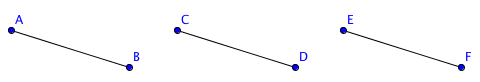 Does the transitive property apply to congruent angles? Is it true that if  
and NOP  QRS, then ?  Explain.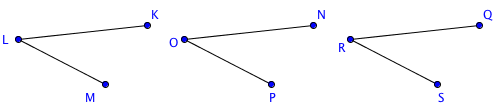 